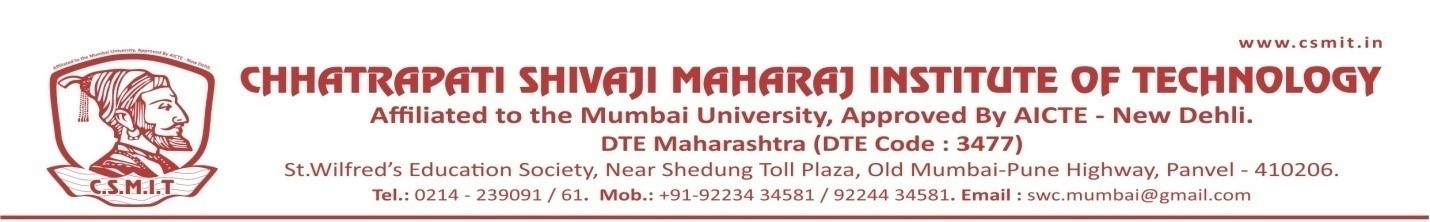 INTERNATIONAL YOGA DAY21 ST JUNE 2023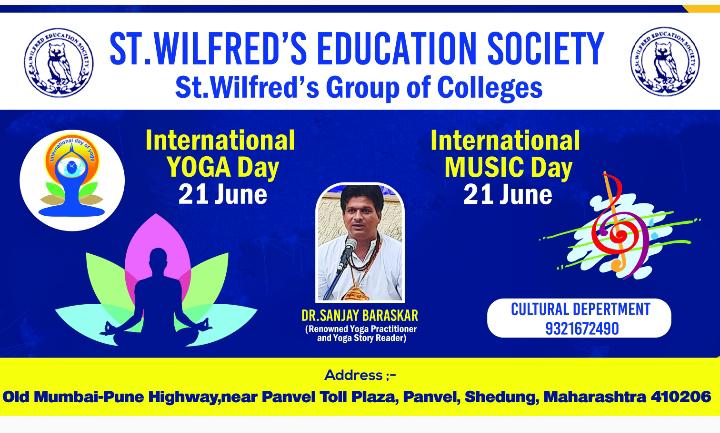 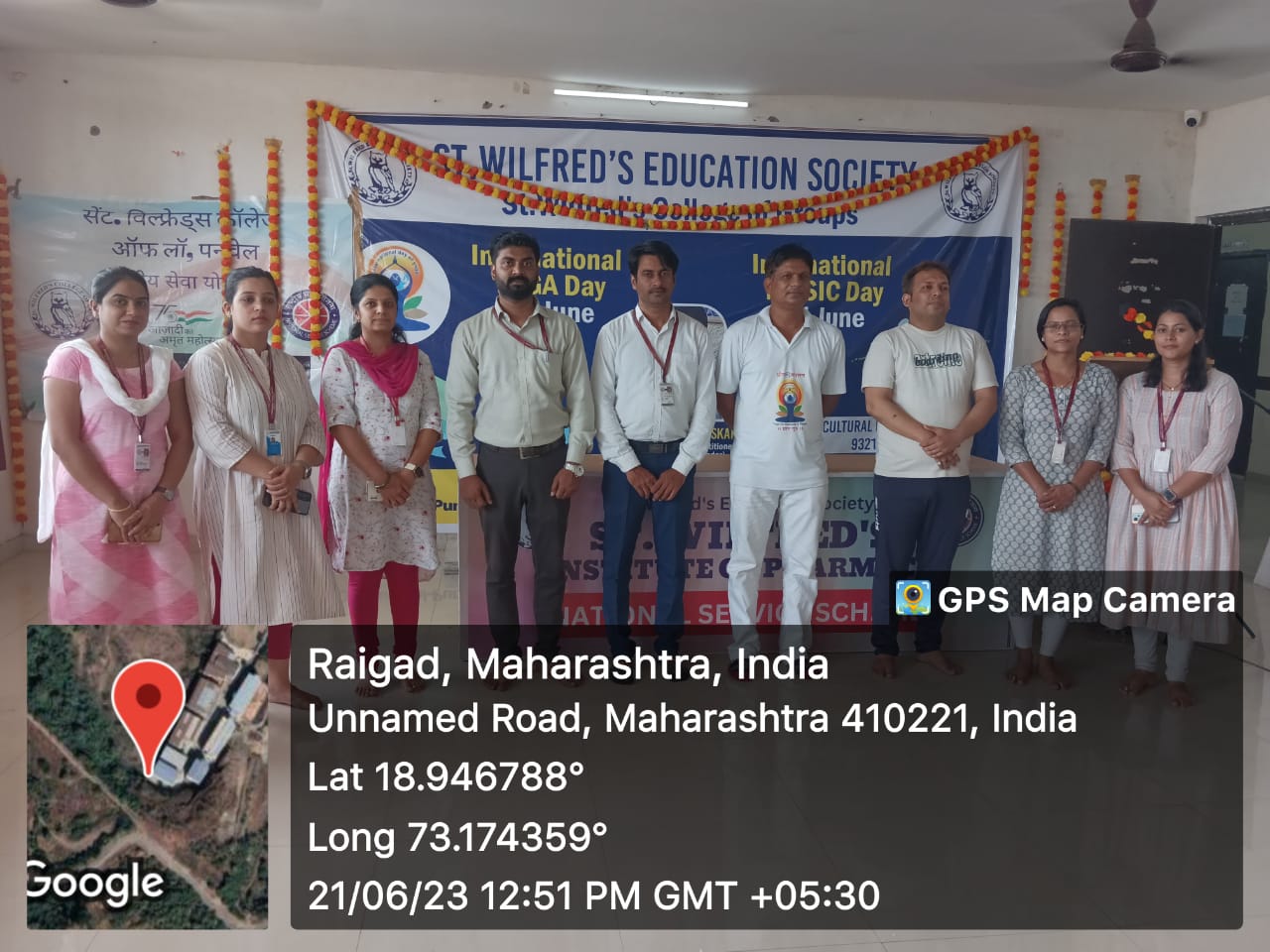 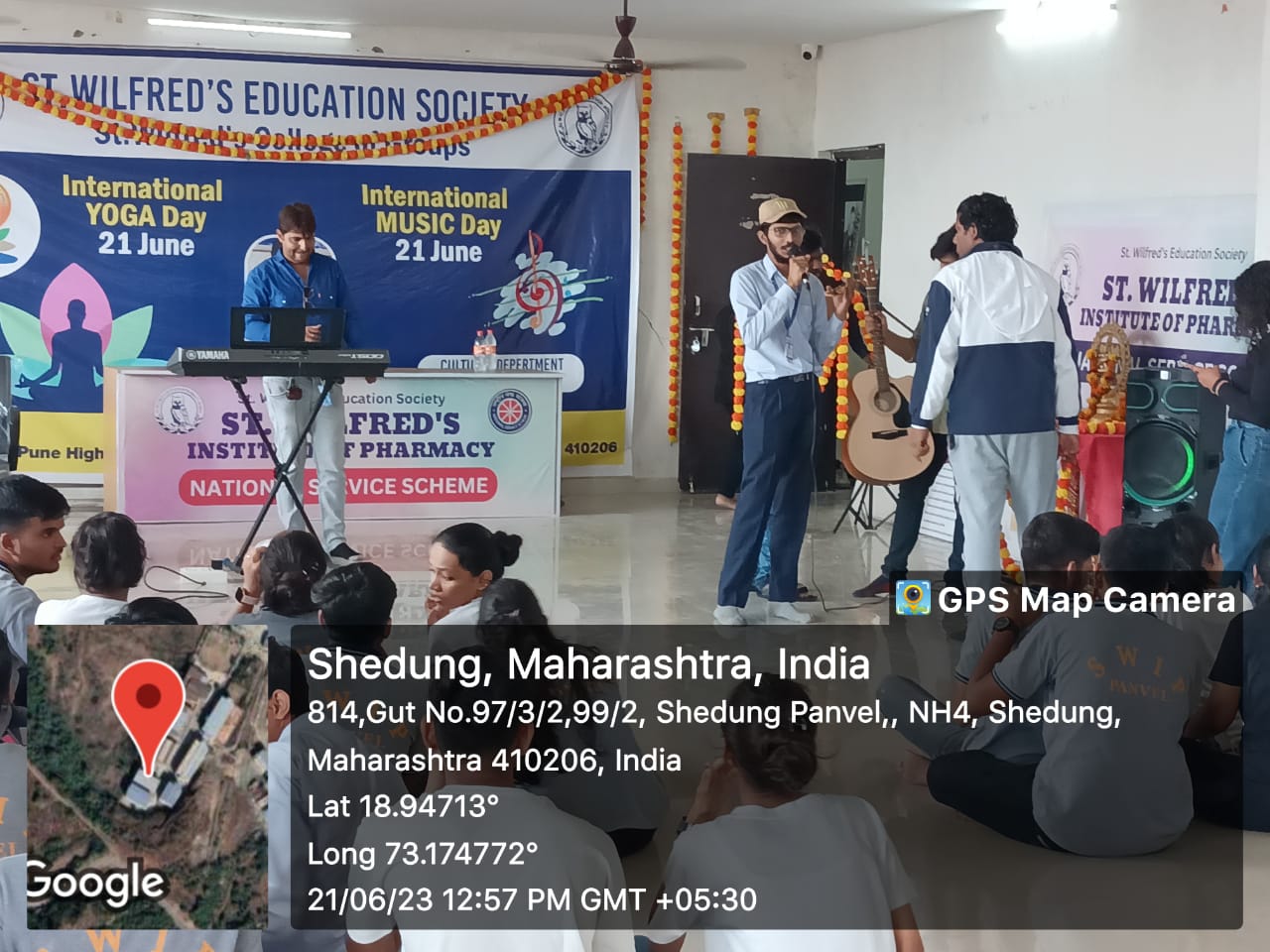 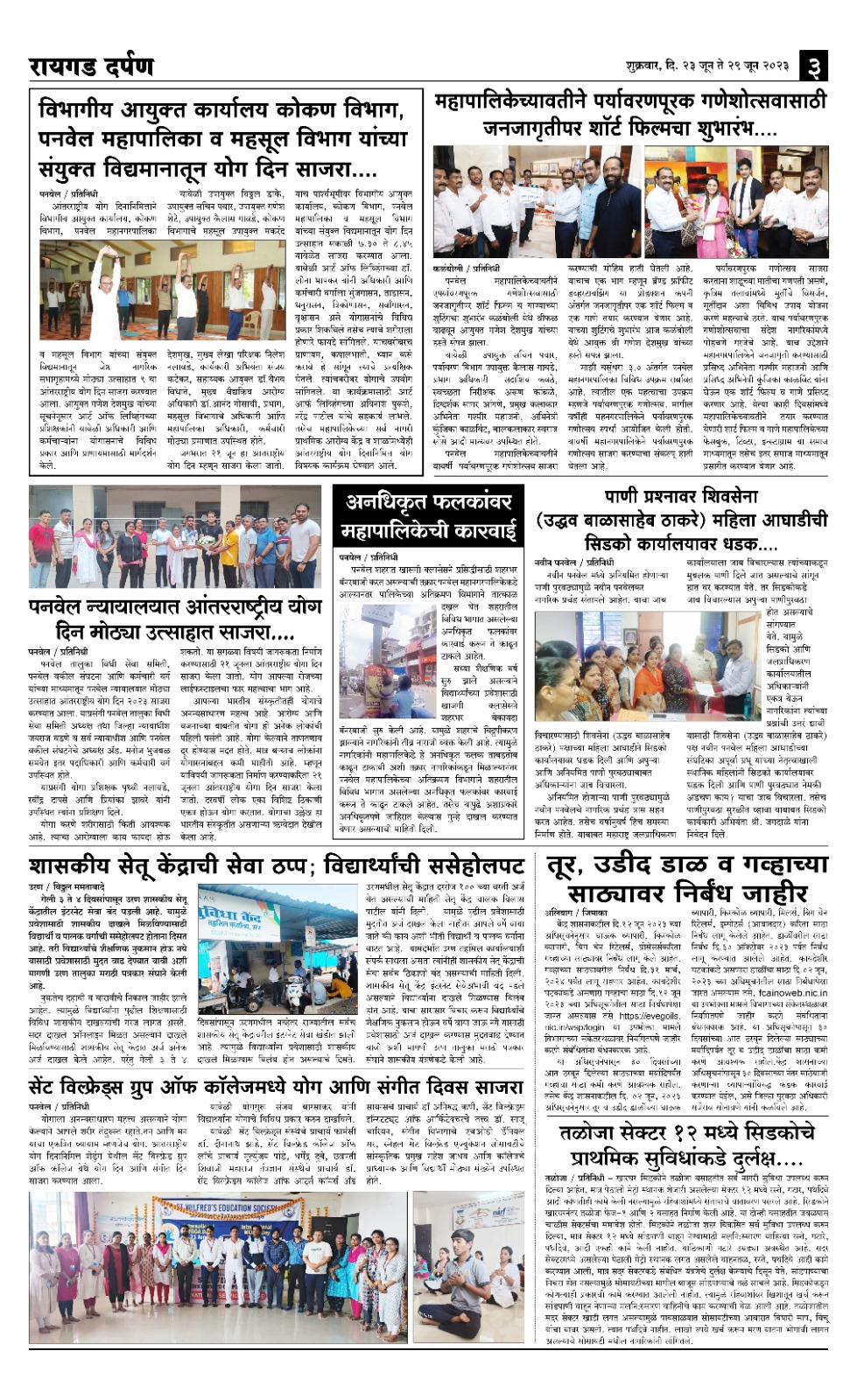 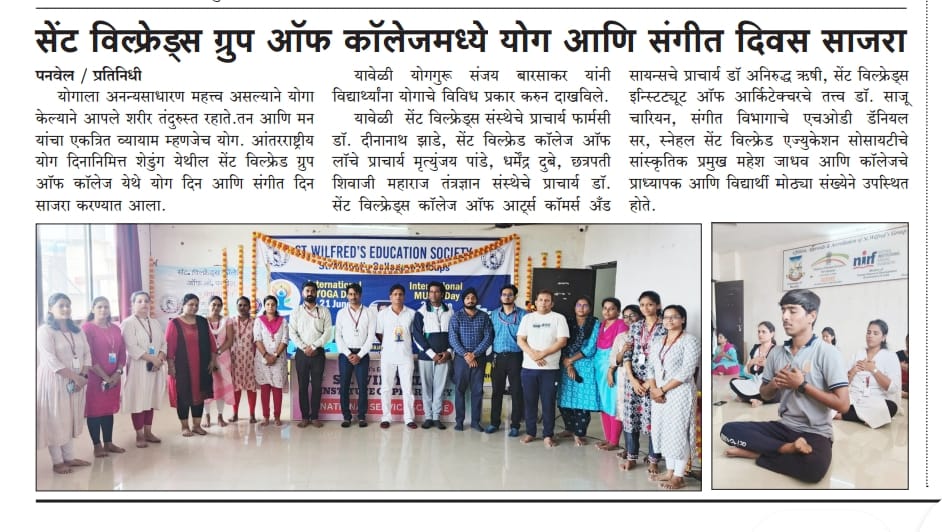 